IMPIANTI DI DISTRIBUZIONE DI CARBURANTI RETE AUTOSTRADALE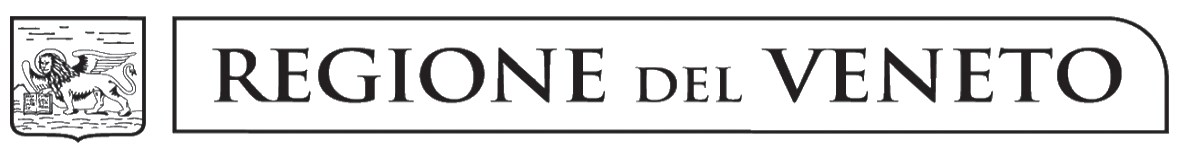 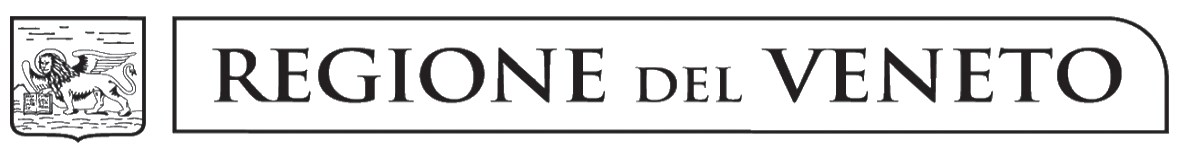 COMUNICAZIONE MODIFICHE NON SOGGETTE AD AUTORIZZAZIONEAutostrada ____ _________________ Area di servizio __________________Alla	Regione Veneto Direzione Industria Artigianato Commercio e Servizi e Internazionalizzazione delle imprese per il tramite dello Sportello Unico per le Attività Produttive (SUAP) competente per territorio Oggetto:	Comunicazione di modifiche non soggette ad autorizzazione consistenti in:sostituzione di distributori a semplice o doppia erogazione con altri a doppia o multipla erogazione e viceversa, per prodotti già autorizzati;aumento o diminuzione del numero di colonnine, per prodotti già autorizzati; cambio di destinazione dei serbatoi e/o degli erogatori;sostituzione e aumento del numero e/o della capacità di stoccaggio dei serbatoi e dell'olio lubrificante;installazione apparecchiature self-service post pagamento.(DGR n. 1683 del 30 dicembre 2022, articolo 3)Il sottoscritto ___________________________________________________________________________________nato a _______________________________________________________ Prov. ______     il ____/ ____/ ______residente in _________________________	Prov. _____ Via _____________________________________	n. __codice fiscale ____________________________________________________________________________________|_| legale rappresentante della società : ______________________________________________________________con sede legale in _________________________________________________________________(_______),in Via/Piazza _______________________________________________________________________________codice fiscale: ______________________________________________________________________________n. registro delle imprese: ___________________________ presso la C.C.I.A.A. di ______________________telefono ____________________________________; fax ___________________________________________ e-mail ___________________________________________________________________________________|_| altrotitolare della sotto indicata concessione per l’installazione e l’esercizio dell’impianto di distribuzione automatica di carburanti sito nel comune di ___________________________________________ (____)in Via ________________________________________________________________________ n. _____ (Codice regionale Impianto ______________ Codice doganale impianto (ex cod. UTF) _______________ in fregio all’autostrada A ____________(sigla) _______________________________________________Estremi del provvedimento di Concessione diciottennale relativo all’impianto: decreto interministeriale n. ___________ del ____________decreto del Dirigente della struttura regionale competente in materia di commercio n. ___________ del _________COMUNICAla prossima effettuazione dei seguenti interventi di modifica della composizione dell’impianto non soggetti ad autorizzazione ai sensi dell’articolo 3 della deliberazione della Giunta regionale n. 1683 del 30 dicembre 2022. “Disposizioni in materia di funzioni amministrative relative agli impianti autostradali di distribuzione carburanti”sostituzione di distributori a semplice o doppia erogazione con altri a doppia o multipla erogazione e viceversa, per prodotti già autorizzati;aumento o diminuzione del numero di colonnine, per prodotti già autorizzati; cambio di destinazione dei serbatoi e/o degli erogatori;sostituzione e aumento del numero e/o della capacità di stoccaggio dei serbatoi e dell'olio lubrificante;installazione apparecchiature self-service post pagamentoLe modifiche in programma consisteranno in (indicare l’intervento o gli interventi di interesse): ________________________________________________________________________________________________________________________________________________________________________________________________________________________________________________________________________________Gli interventi saranno effettuati nel rispetto della normativa vigente e delle disposizioni in materia fiscale e di sicurezza. La corretta realizzazione degli interventi di modifica dell’impianto dovrà risultare dal certificato di collaudo di cui all’articolo 4 della deliberazione della Giunta regionale n. 1683 del 2022.Dichiaradi avere di non avererichiesto il rilascio del permesso di costruire relativo agli interventi di cui agli elaborati di progetto allegati alla presente istanza ai sensi del D.P.R. n. 380/2001 (Testo Unico delle disposizioni legislative e regolamentari in materia Edilizia).Precisa che la composizione dettagliata dell’impianto, le caratteristiche dei prodotti erogati e le apparecchiature da installare nell’impianto sono indicate nell’allegata relazione tecnica illustrativa dell’intervento.Dichiara altresì di essere a conoscenza del fatto che:la società concessionaria ha l’obbligo di assicurare la continuità e la regolarità del servizio di distribuzione di carburanti nonché a mantenere gli impianti in perfetto stato di efficienza e di conservazione. L’esercizio dell’impianto di distribuzione automatica di carburanti in oggetto è sottoposto alla vigilanza ed al controllo degli Organi competenti, a norma delle vigenti disposizioni legislative e regolamentari e fatto salvo ogni altro adempimento in materia urbanistica, fiscale, di sicurezza ambientale e sanitaria e di prevenzione incendi;per gravi ed urgenti ragioni di sicurezza e di interesse pubblico potrà essere ordinata l’immediata sospensione dell’esercizio degli impianti e lo svuotamento dei serbatoi di stoccaggio;la società concessionaria è tenuta a non apportare modifiche alla sopraccitata composizione né a dare altra destinazione agli impianti di cui al presente decreto senza la preventiva autorizzazione delle Amministrazioni competenti;la società concessionaria dovrà consentire in ogni tempo libero accesso all’impianto ai funzionari delle Amministrazioni competenti, all’uopo delegati, i quali avranno facoltà di esaminare la documentazione relativa all’attività dell’impianto nonché di prelevare campioni dei carburanti erogati e di avvalersi di tutte le misure ritenute opportune;l’articolo 7 della deliberazione della Giunta regionale n. 1683 del 2022 ha disciplinato le ipotesi di decadenza e revoca della concessione, nonché della conseguente riduzione in pristino delle superfici pubbliche e demaniali occupate dall’impianto di distribuzione carburanti.Allega la seguente documentazione:prospetto relativo alla composizione di fatto e di progetto dell’impianto redatto da:Generalità del tecnico progettista: _______________________________________________________________nato a ________________________________ Prov. _________ il _____________________________________e residente in ______________________ Prov._______ Via/P.zza _____________________________ n. ______codice fiscale _________________________ sede dello studio tecnico: __________________________________copia della relazione tecnica illustrativa concernente gli interventi oggetto di modificaAi sensi dell’art. 6 comma 1 e dell’art. 45 comma 2 del d.lgs. n. 82/2005, elegge come proprio domicilio informatico il seguente indirizzo di posta elettronica certificata (PEC) al quale verranno inviate tutte le comunicazioni riguardanti la presente domanda:|__|__|__|__|__|__|__|__|__|__|__|__|__|__|__|__|__|__@|__|__|__|__|__|__|__|__|__|__|__|__|__|__|__|__|Dichiara di aver preso visione dell’informativa prevista ai sensi e per gli effetti di cui all’articolo 13 del d.lgs. n. 196/2003 e dell’articolo 13 del Regolamento 2016/679/UE – GDPRIl trattamento dei dati personali è effettuato dal Comune competente, anche in forma automatizzata, per le finalità previste dalla normativa statale e regionale in materia. Il conferimento dei dati ha natura obbligatoria. Il mancato conferimento non permette l’espletamento dell’istruttoria. I dati sono oggetto di comunicazione e di diffusione nei limiti previsti dall’articolo 19, comma 2 e 3 del d.lgs. n. 196/2003. I dati raccolti potranno essere trattati inoltre a fini di archiviazione (protocollo e conservazione documentale) nonché, in forma aggregata, a fini statistici. Gli interessati godono dei diritti previsti dall’articolo 7 del citato d.lgs. n. 196/2003 e dal Regolamento 2016/679/UE, fra cui il diritto ad accedere ai dati personali, alla rettifica, integrazione o, ricorrendone gli estremi, alla cancellazione o alla limitazione del trattamento, ovvero il diritto di opporsi allo stesso. È possibile esercitare il diritto di proporre reclamo, ai sensi dell’articolo 77 del Regolamento 2016/679/UE, al Garante per la protezione dei dati personali con sede in Piazza di Monte Citorio n. 121, 00186 – Roma, ovvero ad altra autorità europea di controllo competente. Data ______________________IL RICHIEDENTE________________________________Si allega fotocopia del documento di riconoscimento del richiedente (non necessaria in caso di sottoscrizione con firma digitale)